Publicado en Murcia el 22/05/2019 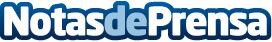 Gruinsa: Empresa pionera en el alquiler de grúas de alto tonelajeGruinsa es una empresa murciana con sede en la capital, Cartagena, Alicante y AlbaceteDatos de contacto:Miguel Saura Gruinsa empresa de grúas de alto tonelaje 968 53 01 42Nota de prensa publicada en: https://www.notasdeprensa.es/gruinsa-empresa-pionera-en-el-alquiler-de Categorias: Nacional Murcia Logística Construcción y Materiales http://www.notasdeprensa.es